SHORT-TERM EXCHANGE OF GROUPS OF PUPILSguest studentsGastronomy week: esperaevaluation questionnaire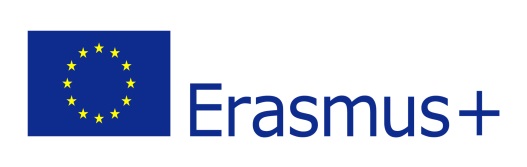 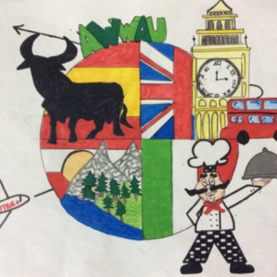 a wonderful world around us2015-ka219-es01-016089Write YES or NO next to the following statements:Write YES or NO next to the following statements:My family and I were told about the possibility of travelling to a different country during a week.YThe process to choose the students to travel has been fair.YMy family and I have been told about the activities to be done before hand.YI have prepared some tasks for the week (recipes).YValue from 0 (not at all), 1 (a little bit), 2 (sometimes), 3 (quite), 4 (a lot) the following activities:Value from 0 (not at all), 1 (a little bit), 2 (sometimes), 3 (quite), 4 (a lot) the following activities:Welcome and tour4Lesson attendance2Tour and quiz  in Brixham town3Cooking English traditional desserts: Victoria sandwich and scones4Dartmouth museum4Breakfast in Dartmouth4Sharing recipes with students from other countries3Buying the ingredients in Brixham4Cooking (Italian, Spanish, Austrian dishes)4Dartmoor1Bowling4Having a traditional English lunch3Value from 0 (not at all), 1 (a little bit), 2 (sometimes), 3 (quite), 4 (a lot) the following statements:Value from 0 (not at all), 1 (a little bit), 2 (sometimes), 3 (quite), 4 (a lot) the following statements:I feel more motivated to learn languages.4I feel more motivated to travel again.4I have learnt different aspects about other cultures.4I have learnt different aspects of my own culture.4I have felt comfortable with my host family.4I have felt comfortable with my host student.4I have felt comfortable in the school.3MY REFLECTION and SUGGESTIONS FOR IMPROVEMENT#1 StudentPienso que ha sido una experiencia inolvidable, ya que hemos convivido con gente nueva y hemos experimentado diferentes culturas. Lo que menos me ha gustado del viaje ha sido el clima, ya que era un poco frío, pero destaco la amabilidad de todos los profesores y alumnado.I think it has been an  unforgettable experience, because we have lived with new people and we have experienced different cultures. What I did’t like very much was the weather, because it was a little cold, but  highlight how nice teachers and students have been. MY REFLECTION and SUGGESTIONS FOR IMPROVEMENT#1 StudentPienso que ha sido una experiencia inolvidable, ya que hemos convivido con gente nueva y hemos experimentado diferentes culturas. Lo que menos me ha gustado del viaje ha sido el clima, ya que era un poco frío, pero destaco la amabilidad de todos los profesores y alumnado.I think it has been an  unforgettable experience, because we have lived with new people and we have experienced different cultures. What I did’t like very much was the weather, because it was a little cold, but  highlight how nice teachers and students have been. MY REFLECTION and SUGGESTIONS FOR IMPROVEMENT#2 StudentPienso que el viaje ha estado muy bien. Es una experiencia muy bonita, hemos hecho muchos amigos y sobre todo  aprendemos inglés. Lo mejor ha sido los lugares que hemos visitado, la visita de Datmouth y las comidas que cocinamos y lo peor el frío cuando fuimos a Dartmoor. En general buen recibimiento con las familias y con el instituto. Un viaje inolvidable!I think that the trip has been very good. It is a very beautiful experience, we made a lot of friends and especially we learned english. The best has been the places that we have visited , the best the visit of Dartmouth and the foods that cooked and the worst the cold when we went to Dartmoor. In general we had a good welcome with the families and with the school. An unforgetable trip!MY REFLECTION and SUGGESTIONS FOR IMPROVEMENT#2 StudentPienso que el viaje ha estado muy bien. Es una experiencia muy bonita, hemos hecho muchos amigos y sobre todo  aprendemos inglés. Lo mejor ha sido los lugares que hemos visitado, la visita de Datmouth y las comidas que cocinamos y lo peor el frío cuando fuimos a Dartmoor. En general buen recibimiento con las familias y con el instituto. Un viaje inolvidable!I think that the trip has been very good. It is a very beautiful experience, we made a lot of friends and especially we learned english. The best has been the places that we have visited , the best the visit of Dartmouth and the foods that cooked and the worst the cold when we went to Dartmoor. In general we had a good welcome with the families and with the school. An unforgetable trip!MY REFLECTION and SUGGESTIONS FOR IMPROVEMENT#3 StudentMe siento muy afortunado de haber podido participar en esta actividad. Muy contento con la bienvenida que nos han dado tanto en el instituto como en las casas. También quiero valorar la programación que tuvimos. Me  gustó mucho la visita al pueblo Dartmouth, y el buen desayuno que tomamos. Menos me gustó la visita a Dartmoor, las malas condiciones ambientales(amenaza de lluvia, mucho frío, abundantes charcos, suelo resbaladizo). Pero hay que decir que el paisaje merecía la pena verlo.I feel lucky to be in this activity. I am very happy with our welcome in the College and the houses. I want to value the good programation too. I’ve liked very much the visit to Dartmouth, and the good breakfast that we had. I didn’t like the visit to Dartmoor, cause his bad weather conditions(rain risk, absolutely freezing, many puddles, slippery ground). But I must say the landscape was worth to see.MY REFLECTION and SUGGESTIONS FOR IMPROVEMENT#3 StudentMe siento muy afortunado de haber podido participar en esta actividad. Muy contento con la bienvenida que nos han dado tanto en el instituto como en las casas. También quiero valorar la programación que tuvimos. Me  gustó mucho la visita al pueblo Dartmouth, y el buen desayuno que tomamos. Menos me gustó la visita a Dartmoor, las malas condiciones ambientales(amenaza de lluvia, mucho frío, abundantes charcos, suelo resbaladizo). Pero hay que decir que el paisaje merecía la pena verlo.I feel lucky to be in this activity. I am very happy with our welcome in the College and the houses. I want to value the good programation too. I’ve liked very much the visit to Dartmouth, and the good breakfast that we had. I didn’t like the visit to Dartmoor, cause his bad weather conditions(rain risk, absolutely freezing, many puddles, slippery ground). But I must say the landscape was worth to see.MY REFLECTION and SUGGESTIONS FOR IMPROVEMENT#4 StudentHa sido una muy buena experiencia por que motiva mucho mas para querer aprender mas sobre este idioma y ayuda a saber socializarnos mas con las demas personas, la convivencia con anfitriones y su familia ha sido muy acogeroda y muy a gusto.  En el instituto un recibimiento muy bueno y tambien la despedida pero  hubiera sido mejor hacer actividades con los alumnos del centro.MY REFLECTION and SUGGESTIONS FOR IMPROVEMENT#4 StudentHa sido una muy buena experiencia por que motiva mucho mas para querer aprender mas sobre este idioma y ayuda a saber socializarnos mas con las demas personas, la convivencia con anfitriones y su familia ha sido muy acogeroda y muy a gusto.  En el instituto un recibimiento muy bueno y tambien la despedida pero  hubiera sido mejor hacer actividades con los alumnos del centro.